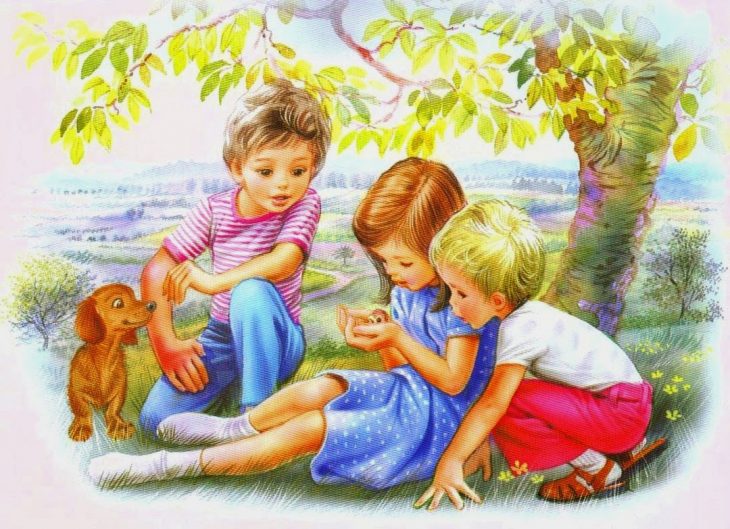 Занятие психолога  с элементами тренинга для 3 класса на тему «ДОБРОТА»Подготовила: педагог-психолог Саркисова Д.В.Цель:  закреплять у детей представления о душевной красоте и душевном здоровье человека, о значении добра для гармонии и счастья, активизировать их личную деятельность и развить способность помогать и сочувствовать людям, способствовать развитию творческой активности у учащихся.Оборудование:  микрофон, сердечки (каждому), 3 листа бумаги, фломастеры, акварельные краски, листы с заданиями для подгрупп детей, правила работы группы на листах, магнитики, конвертики со словами, видеоролик. Ход занятия1. Организационная часть.Игра «Микрофон»-5 минут.Инструкция: Сядьте, пожалуйста, образуя круг. Ребята, меня зовут Диана Витальевна. Сегодня я проведу у вас урок психологии. Я принесла вам микрофон. Каждый из вас по очереди сможет что-то сказать в этот микрофон, а остальным надо будет его спокойно выслушать. Тот, кто держит микрофон, может сказать всем нам: «Доброе утро» и сообщить, чему он сегодня радуется. Он может рассказать нам также, какое у него сегодня с утра настроение, и как прошло начала дня у него дома.Может случиться, что некоторые из детей не захотят ничего говорить. Не настаивайте. Когда Вы будете проводить этот ритуал впервые, начните говорить в микрофон сами, а затем передайте его кому-нибудь из детей.Ну вот, я очень рада, что у всех у вас хорошее настроение. Итак, начнем…Правила работы-3 минуты.-Наше занятие будет проходить в форме тренинга. Для эффективного общения, нам необходимо принять правила работы в группе.1. Быть активным;2. Правило поднятой руки;3. Говорит один в круг;4. Не давать оценок;5. Здесь и сейчас (все чувства переживаем здесь и сейчас, соблюдаем конфиденциальность);6. Право ведущего;7. Взаимопомощь.-Какие дополнения, изменения?-Принимаем? Стараемся соблюдать.			2. Основная часть. Постановка проблемы.Сегодня у нас необычное занятие. И тему нашего занятия вы сейчас определите сами, посмотрев ролик – 5 минут. Беседа -8 минут.-О чем этот ролик? Правильно, о доброте.-Доброта… что означает это слово? (отзывчивость, душевное расположение к людям, стремление делать добро другим)-Какого человека можно назвать добрым? ( тот кто любит людей, готов прийти на помощь в трудную минуту).Педагог-психолог. Доброта  словно солнышко. Есть солнце большое – оно на небе. А это маленькое солнце – оно светит в каждом из нас. Добрый человек тот, кто любит детей и помогает им. Добрый человек любит природу и бережет ее. А любовь и желание помочь – согревают нас самих, как солнце.Доброта- это стремление человека сделать счастливее других людей. Про добрых людей говорят, что у них «доброе сердце».-Ребята, а у вас добрые сердца. Кто хочет рассказать о своем добром сердце?Педагог-психолог:  А я дарю вам маленькие сердца (создание хорошего настроения, образование 3 групп по цвету сердец).Практическая часть: работа в группах -8 минут.Каждая группа получает задание, время на подготовку.Релаксация: «Доброе, яркое солнышко).1 группа:  проводит упражнение с помощью микрофона  (нужно завершить мнение) -Добро-это… (способность поступаться собственными интересами ради блага других…)-Добрый человек похож на … (на ясное солнышко, весенний цветок…)-Добро творится без … (расчета, и т.д…)2 группа: определяют «помощников» и «врагов» человеческой черты «доброта»«Помощники»- щедрость, помощь, благодарность, понимание…«Враги»- жадность, зависть, злость, безразличие..3 группа: предлагает создать правила «Добрые советы».-Вести себя так, чтобы другим было приятно с вами.-Помогать слабым, больным, старым, а также тем, кто попал в беду.-Не завидовать, и т.д.Игра «Доброе животное»Цель: способствовать сплочению детского коллектива, научить детей понимать чувства других, оказывать поддержку и сопереживать.Ведущий тихим, таинственным голосом говорит: Встаньте, пожалуйста, в круг и возьмитесь за руки. Мы – одно большое, доброе  животное.  Давайте послушаем, как оно дышит! А теперь подышим вместе! На вдох – делаем вперед, на выдох – шаг назад. А теперь на вдох делаем 2 шага вперед, на выдох- 2 шага назад. Вдох – 2 шага вперед. Выдох – 2 шага назад.Так не только дышит животное, так же четко и ровно бьется его большое доброе сердце. Стук-шаг вперед, стук-шаг назад и т.д. Мы все берем дыхание и стук сердца этого животного себе.-Ребята, как вы думаете, можно ли научиться доброте? (Ответы детей). Педагог-психолог показывает детям конверт.-Посмотрите, что на нем написано.«Если я хочу стать добрее, мне нужно научиться…»(Дети произносят эти слова, из конверта вынимают и прикрепляют к доске слова:-Помогать там, где нужна моя помощь;-Понимать другого;-Заботиться о близких;-Выручать друзей в беде;-Не ссориться;-Улыбаться тем, с кем общаешься;-Сочувствовать;-Быть отзывчивым;-Делать добрые дела;-Любить людей;-Поступаться собственными интересами ради блага других…)-Быть благодарным;-Вести себя так, чтобы другим было приятно со мной.-Как вы думаете, трудно ли этому научиться?-Что легче творить добро или зло?Да, ребята, совсем не трудно быть добрым. Доброта – это качество, без которого мир не может существовать. Давайте никогда не будем забывать об этом.Игра «Волшебный цветок доброты»Ребята, встаньте в круг, слегка вытяните руки вперед ладонями вверх и закройте глаза.Представьте себе то, что я вам сейчас скажу. Нарисуйте  в своем воображении цветок доброты.  Положите его на обе ладони.  Почувствуйте, как он согревает вас: ваши руки, ваше тело, вашу душу. От него исходит удивительный запах. Мысленно поместите этот цветок доброты внутрь, в свое сердце.Почувствуйте, как доброта входит в вас, доставляет вам радость. Как хорошо и радостно становится у вас на душе…Вас обвевает теплый, ласковый ветерок. У вас доброе, согревающее душу настроение. Вы еще дети, но впереди вас ждет много славных дел. Но прежде вы должны вырасти настоящими людьми – смелыми, добрыми, трудолюбивыми. Ведь делать добро-это здорово.А теперь откройте глаза.Посмотрите вокруг. Возьмитесь за руки. Глядя друг другу в глаза, пожелайте что-нибудь хорошее. В завершении нашего сегодняшнего занятия я хочу, чтобы вы нарисовали «ВОЛШЕБНЫЕ ШОКОЛАДКИ».После того, как вы их нарисуете, вы друг- другу  подарите свои рисунки.  (Дети выполняют.).РЕФЛЕКСИЯ.-Что понравилось на занятии?-Что больше всего запомнилось?-Что вызвало трудности?-Почему так важно уважать друг друга?